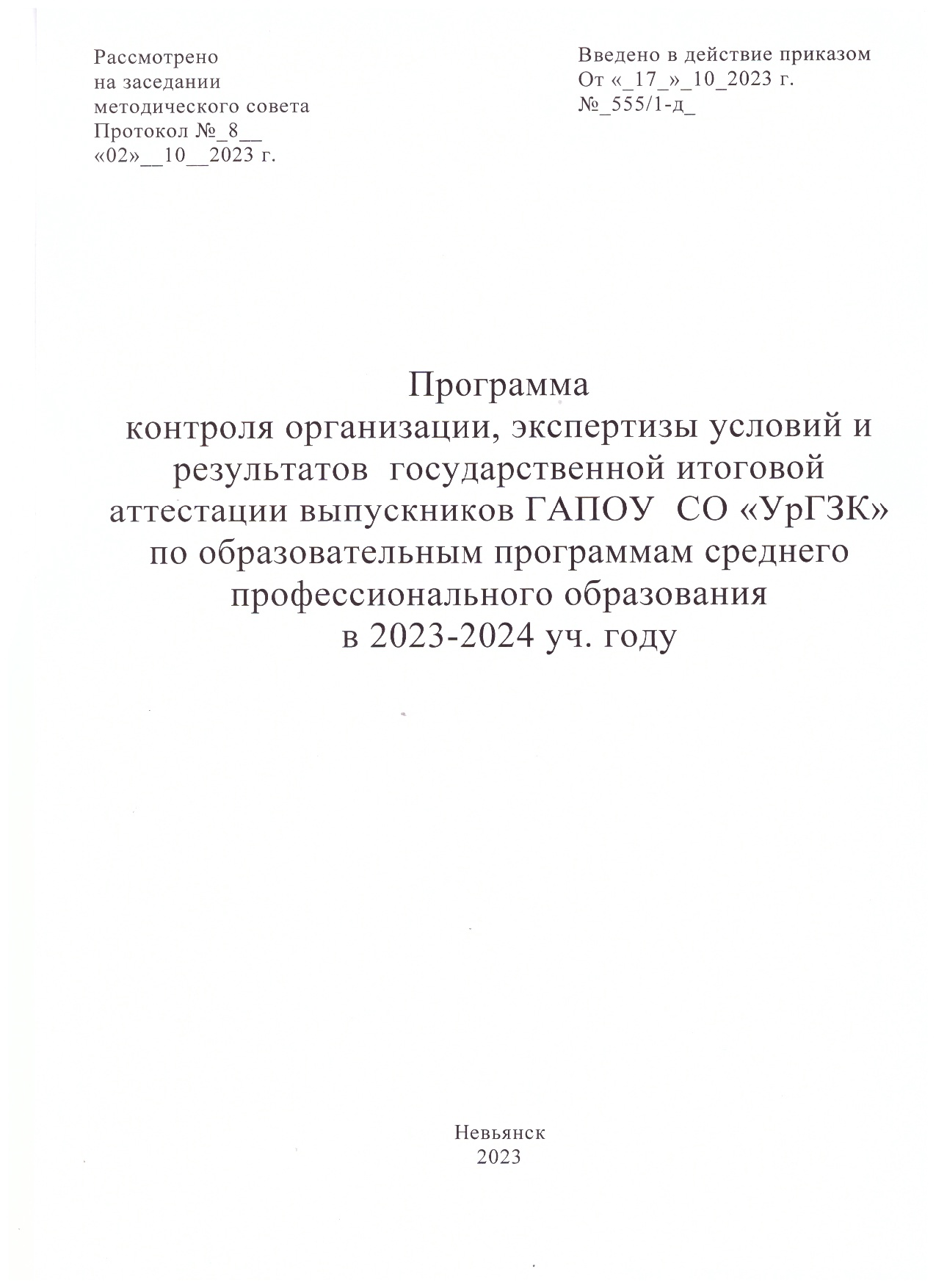 Цель контроля: выявить  соответствие  аттестационных процедур требованиям  федеральных государственных образовательных стандартов среднего профессионального образования по специальностям и профессиям: «Экономика и бухгалтерский учёт (по отраслям)», «Техническое обслуживание и ремонт автомобильного транспорта», «Технология машиностроения», «Право и организация социального обеспечения», «Электромонтер по ремонту и обслуживанию электрооборудования (по отраслям)», «Повар, кондитер» в части оценки качества условий ГИА и результата образования.Задачи контроля: установить степень соответствия организационно-правового обеспечения государственной итоговой аттестации требованиям Порядка  проведения государственной  итоговой аттестации по образовательным программам среднего профессионального образования в ГАПОУ СО «УрГЗК»;выявить наличие условий, обеспечивающих информирование обучающихся, родителей, работодателей об организации и содержании государственной итоговой аттестации в ГАПОУ  СО «УрГЗК»;определить качество работы государственной экзаменационной комиссии по оцениванию результата образования.Цель экспертизы: осуществить  внутреннюю и внешнюю оценку существующей в ГАПОУ СО «УрГЗК» практике организации и проведения  государственной итоговой аттестации, оценивания результатов обучения относительно требований федеральных государственных образовательных стандартов среднего профессионального образования по образовательным подготовки квалифицированных рабочих, служащих/программам подготовки специалистов среднего звена.Задачи экспертизы:- определение степени соответствия фонда оценочных средств (заданий и инструментария контроля), используемого в процедурах промежуточной и государственной итоговой аттестации обучающихся (выпускников) ГАПОУ СО «УрГЗК», целям, задачам и процедуре определения соответствия персональных достижений выпускников требованиям федеральных государственных образовательных стандартов среднего профессионального образования - выявление степени участия работодателей в разработке фонда оценочных средств и оценке персональных достижений обучающихся (выпускников) «Экономика и бухгалтерский учёт (по отраслям)», «Техническое обслуживание и ремонт автомобильного транспорта», «Технология  машиностроения», «Право и организация социального обеспечения», «Электромонтер по ремонту и обслуживанию электрооборудования (по отраслям)»,  «Повар, кондитер»;- оценка готовности ГАПОУ СО «УрГЗК» к экспертизе достигнутого результата образования в части получения обучающимися (выпускниками) компетенций, умений и знаний, необходимых для обеспечения конкурентоспособности выпускника в соответствии с запросами регионального рынка труда и возможностями продолжения образования;- выявление позитивной практики создания условий для обеспечения доступа обучающихся (выпускников) к современным профессиональным базам данных, информационным справочным и поисковым системам, которые требуются для освоения компетенций. Субъекты внутренней экспертизы: директор ГАПОУ СО «УрГЗК»;заместитель директора по УМР;заместитель директора по УПР;заведующий отделением;методист;преподаватели.Субъекты внешней экспертизы:представители работодателей.РЕГЛАМЕНТпроведения экспертизы процессов и результатов аттестации обучающихся (выпускников) ГАПОУ СО «УрГЗК» в 2022-2023уч. годуИтоги мониторинга организации проведения государственной итоговой аттестации выпускников государственных профессиональных образовательных учреждений Свердловской области, подведомственных Министерству образования и молодежной политики Свердловской области, в 2024 годуОбразовательная организация  государственное автономное профессиональное образовательное учреждение Свердловской области «Уральский горнозаводской колледж имени Демидовых»Образовательная программа Техническое обслуживание и ремонт автомобильного транспортаГруппа_401_                         Количество аттестующихся _____________*  Количественная оценка представляет собой оценку проявленных признаков по трехбалльной шкале от 0 (отсутствие признака) до 2 (представлены факты, полностью подтверждающие наличие признака). Промежуточная оценка в 1 балл ставится в том случае, если признак проявлен не в полном объеме или деятельность (результат, условие) требует коррекции. ** Балл не выставляется.Внешний мониторинг проводил  (подпись)______________________________      дата________________Ознакомлен:  Директор ___________________________Т.М.Софронова                 дата________________Лист мониторинга условий и результата государственной итоговой аттестации выпускников ГАПОУ СО «УрГЗК»  в 2024  годуОбразовательная программа Техническое обслуживание и ремонт автомобильного транспорта Группа __401__ Количество аттестующихся______ Внешний контроль проводил председатель ГЭК (Ф.И.О.) ________________________________________(подпись)________________дата__________________ * Количественная оценка представляет собой оценку проявленных признаков по трехбалльной шкале от 0 (отсутствие признака) до 2 (представлены факты, полностью подтверждающие наличие признака). Промежуточная оценка в 1 балл ставится в том случае, если признак проявлен не в полном объеме или деятельность (результат, условие) требует коррекции.Итоги мониторинга организации проведения государственной итоговой аттестации выпускников государственных профессиональных образовательных учреждений Свердловской области, подведомственных Министерству образования и молодежной политики Свердловской области, в 2024 годуОбразовательная организация  государственное автономное профессиональное образовательное учреждение Свердловской области «Уральский горнозаводской колледж имени Демидовых»Образовательная программа Экономика и бухгалтерский учет (по отраслям)Группа_404_                         Количество аттестующихся _____________*  Количественная оценка представляет собой оценку проявленных признаков по трехбалльной шкале от 0 (отсутствие признака) до 2 (представлены факты, полностью подтверждающие наличие признака). Промежуточная оценка в 1 балл ставится в том случае, если признак проявлен не в полном объеме или деятельность (результат, условие) требует коррекции. ** Балл не выставляется.Внешний мониторинг проводил  (подпись)______________________________      дата________________Ознакомлен:  Директор ___________________________Т.М.Софронова                 дата________________Лист мониторинга условий и результата государственной итоговой аттестации выпускников ГАПОУ СО «УрГЗК»  в 2024  годуОбразовательная программа Экономика и бухгалтерский учет (по отраслям)  Группа __404__ Количество аттестующихся______ Внешний контроль проводил председатель ГЭК (Ф.И.О.) ________________________________________(подпись)________________дата__________________ * Количественная оценка представляет собой оценку проявленных признаков по трехбалльной шкале от 0 (отсутствие признака) до 2 (представлены факты, полностью подтверждающие наличие признака). Промежуточная оценка в 1 балл ставится в том случае, если признак проявлен не в полном объеме или деятельность (результат, условие) требует коррекции.Итоги мониторинга организации проведения государственной итоговой аттестации выпускников государственных профессиональных образовательных учреждений Свердловской области, подведомственных Министерству образования и молодежной политики Свердловской области, в 2024 годуОбразовательная организация  государственное автономное профессиональное образовательное учреждение Свердловской области «Уральский горнозаводской колледж имени Демидовых»Образовательная программа Право и организация социального обеспеченияГруппа_318_                         Количество аттестующихся _____________*  Количественная оценка представляет собой оценку проявленных признаков по трехбалльной шкале от 0 (отсутствие признака) до 2 (представлены факты, полностью подтверждающие наличие признака). Промежуточная оценка в 1 балл ставится в том случае, если признак проявлен не в полном объеме или деятельность (результат, условие) требует коррекции. ** Балл не выставляется.Внешний мониторинг проводил  (подпись)______________________________      дата________________Ознакомлен:  Директор ___________________________Т.М.Софронова                 дата________________Лист мониторинга условий и результата государственной итоговой аттестации выпускников ГАПОУ СО «УрГЗК»  в 2024  годуОбразовательная программа Право и организация социального обеспечения   Группа __318__ Количество аттестующихся______ Внешний контроль проводил председатель ГЭК (Ф.И.О.) ________________________________________(подпись)________________дата__________________ * Количественная оценка представляет собой оценку проявленных признаков по трехбалльной шкале от 0 (отсутствие признака) до 2 (представлены факты, полностью подтверждающие наличие признака). Промежуточная оценка в 1 балл ставится в том случае, если признак проявлен не в полном объеме или деятельность (результат, условие) требует коррекции.Итоги мониторинга организации проведения государственной итоговой аттестации выпускников государственных профессиональных образовательных учреждений Свердловской области, подведомственных Министерству образования и молодежной политики Свердловской области, в 2024 годуОбразовательная организация  государственное автономное профессиональное образовательное учреждение Свердловской области «Уральский горнозаводской колледж имени Демидовых»Образовательная программа Электромонтер по ремонту и обслуживанию электрооборудования (по отраслям)Группа_31_                         Количество аттестующихся _____________*  Количественная оценка представляет собой оценку проявленных признаков по трехбалльной шкале от 0 (отсутствие признака) до 2 (представлены факты, полностью подтверждающие наличие признака). Промежуточная оценка в 1 балл ставится в том случае, если признак проявлен не в полном объеме или деятельность (результат, условие) требует коррекции. ** Балл не выставляется.Внешний мониторинг проводил  (подпись)______________________________      дата________________Ознакомлен:  Директор ___________________________Т.М.Софронова                 дата________________Лист мониторинга условий и результата государственной итоговой аттестации выпускников ГАПОУ СО «УрГЗК»  в 2024  годуОбразовательная программа Электромонтер по ремонту и обслуживанию электрооборудования (по отраслям)      Группа 31 Количество аттестующихся______ Внешний контроль проводил председатель ГЭК (Ф.И.О.) ________________________________________(подпись)________________дата__________________ * Количественная оценка представляет собой оценку проявленных признаков по трехбалльной шкале от 0 (отсутствие признака) до 2 (представлены факты, полностью подтверждающие наличие признака). Промежуточная оценка в 1 балл ставится в том случае, если признак проявлен не в полном объеме или деятельность (результат, условие) требует коррекции.Итоги мониторинга организации проведения государственной итоговой аттестации выпускников государственных профессиональных образовательных учреждений Свердловской области, подведомственных Министерству образования и молодежной политики Свердловской области, в 2024 годуОбразовательная организация  государственное автономное профессиональное образовательное учреждение Свердловской области «Уральский горнозаводской колледж имени Демидовых»Образовательная программа Повар, кондитерГруппа_42_                         Количество аттестующихся _____________*  Количественная оценка представляет собой оценку проявленных признаков по трехбалльной шкале от 0 (отсутствие признака) до 2 (представлены факты, полностью подтверждающие наличие признака). Промежуточная оценка в 1 балл ставится в том случае, если признак проявлен не в полном объеме или деятельность (результат, условие) требует коррекции. ** Балл не выставляется.Внешний мониторинг проводил  (подпись)______________________________      дата________________Ознакомлен:  Директор ___________________________Т.М.Софронова                 дата________________Лист мониторинга условий и результата государственной итоговой аттестации выпускников ГАПОУ СО «УрГЗК»  в 2024  годуОбразовательная программа Повар, кондитер  Группа __42__ Количество аттестующихся______ Внешний контроль проводил председатель ГЭК (Ф.И.О.) ________________________________________(подпись)________________дата__________________ * Количественная оценка представляет собой оценку проявленных признаков по трехбалльной шкале от 0 (отсутствие признака) до 2 (представлены факты, полностью подтверждающие наличие признака). Промежуточная оценка в 1 балл ставится в том случае, если признак проявлен не в полном объеме или деятельность (результат, условие) требует коррекции.Итоги мониторинга организации проведения государственной итоговой аттестации выпускников государственных профессиональных образовательных учреждений Свердловской области, подведомственных Министерству образования и молодежной политики Свердловской области, в 2024 годуОбразовательная организация  государственное автономное профессиональное образовательное учреждение Свердловской области «Уральский горнозаводской колледж имени Демидовых»Образовательная программа Технология машиностроения             Группа_402_                         Количество аттестующихся _____________*  Количественная оценка представляет собой оценку проявленных признаков по трехбалльной шкале от 0 (отсутствие признака) до 2 (представлены факты, полностью подтверждающие наличие признака). Промежуточная оценка в 1 балл ставится в том случае, если признак проявлен не в полном объеме или деятельность (результат, условие) требует коррекции. ** Балл не выставляется.Внешний мониторинг проводил  (подпись)______________________________      дата________________Ознакомлен:  Директор ___________________________Т.М.Софронова                 дата________________Лист мониторинга условий и результата государственной итоговой аттестации выпускников ГАПОУ СО «УрГЗК»  в 2024  годуОбразовательная программа Технология машиностроения          Группа __402__ Количество аттестующихся______ Внешний контроль проводил председатель ГЭК (Ф.И.О.) ________________________________________(подпись)________________дата__________________ * Количественная оценка представляет собой оценку проявленных признаков по трехбалльной шкале от 0 (отсутствие признака) до 2 (представлены факты, полностью подтверждающие наличие признака). Промежуточная оценка в 1 балл ставится в том случае, если признак проявлен не в полном объеме или деятельность (результат, условие) требует коррекции.Итоги мониторинга организации проведения государственной итоговой аттестации выпускников государственных профессиональных образовательных учреждений Свердловской области, подведомственных Министерству образования и молодежной политики Свердловской области, в 2024 годуОбразовательная организация  государственное автономное профессиональное образовательное учреждение Свердловской области «Уральский горнозаводской колледж имени Демидовых» (филиал п.Бисерть)Образовательная программа Технология машиностроения        Группа_ТМ 420_                         Количество аттестующихся _____________*  Количественная оценка представляет собой оценку проявленных признаков по трехбалльной шкале от 0 (отсутствие признака) до 2 (представлены факты, полностью подтверждающие наличие признака). Промежуточная оценка в 1 балл ставится в том случае, если признак проявлен не в полном объеме или деятельность (результат, условие) требует коррекции. ** Балл не выставляется.Внешний мониторинг проводил  (подпись)______________________________      дата________________Ознакомлен:  Директор ___________________________Т.М.Софронова                 дата________________Лист мониторинга условий и результата государственной итоговой аттестации выпускников ГАПОУ СО «УрГЗК»  в 2024  годуОбразовательная программа Технология машиностроения      Группа __ТМ 420__ Количество аттестующихся______ Внешний контроль проводил председатель ГЭК (Ф.И.О.) ________________________________________(подпись)________________дата__________________ * Количественная оценка представляет собой оценку проявленных признаков по трехбалльной шкале от 0 (отсутствие признака) до 2 (представлены факты, полностью подтверждающие наличие признака). Промежуточная оценка в 1 балл ставится в том случае, если признак проявлен не в полном объеме или деятельность (результат, условие) требует коррекции.Месяц Содержание деятельностиОснования деятельности (документы)Организационные формыДо декабря 2023 годаСоставление перечня  тем  выпускных квалификационных работ Порядок проведения государственной итоговой аттестации в ГАПОУ СО «УрГЗК».Деятельность экспертных  групп.До 15 декабря 2023 годаРазработка программ  государственной итоговой аттестации (включая  оценочные средства),  проводимой в 2024 году по программам подготовки специалистов среднего звена и программам квалифицированных рабочих, служащих.Экспертиза программ государственной итоговой аттестации.Программы государственной итоговой аттестации по программам подготовки специалистов среднего звена «Экономика и бухгалтерский учёт (по отраслям)», «Техническое обслуживание и ремонт автомобильного транспорта», «Технология машиностроения», «Право и организация социального обеспечения», «Электромонтер по ремонту и обслуживанию электрооборудования (по отраслям)»,  «Повар, кондитер»Фонды оценочных средств.Методический совет по рассмотрению  программ государственной итоговой аттестации \по образовательным программам среднего профессионального образования «Экономика и бухгалтерский учёт (по отраслям)», «Техническое обслуживание и ремонт автомобильного транспорта», «Технология машиностроения», «Право и организация социального обеспечения», «Электромонтер по ремонту и обслуживанию электрооборудования (по отраслям)»,  «Повар,Подготовка и утверждение распорядительных документов  о деятельности  экспертных групп. Планирование деятельности экспертных  групп.до  31 января 2024 годаВнутренняя экспертиза оценочных средств государственной итоговой аттестацииПрограммы государственной итоговой аттестации по программам подготовки специалистов среднего звена «Экономика и бухгалтерский учёт (по отраслям)», «Техническое обслуживание и ремонт автомобильного транспорта», «Технология машиностроения», «Право и организация социального обеспечения», «Электромонтер по ремонту и обслуживанию электрооборудования (по отраслям)»,  «Повар, кондитер»Фонды оценочных средств.Деятельность экспертных  групп. Подготовка заключений.до 15  февраля 2024 годадо 20 декабря  2023 годадо апреля 2024Необходимая корректировка   оценочных средств  государственной итоговой аттестации по результатам внутренней  экспертизы.Ознакомление с программой государственной итоговой аттестации  субъектов аттестации (обучающиеся, педагогические работники, родители, работодатели и т.д.).Ознакомление  субъектов аттестации с темами выпускных квалификационных работ.Экспертные заключения.Деятельность  экспертных  групп. Семинары для  субъектов ГИА по ознакомлению с программами ГИА.июнь 2024 годаВнешняя и внутренняя экспертиза результатов ГИА.Экспертиза документов, регламентирующих мониторинговую деятельность в ОО.Сравнительный анализ результатов промежуточной и государственной итоговой аттестации.Подготовка аналитического отчета и статистической информации о результатах ГИА. Программа контроля организации, экспертизы условий и результатов государственной итоговой аттестации по образовательным программам среднего профессионального  образования ГАПОУ СО «УрГЗК» в 2023-2024 году.Примерная структура аналитического отчета по результатам государственной итоговой аттестации  в 2024  году.Деятельность экспертных  групп. Подготовка заключений, аналитического отчета.август 2024годаОбсуждение результатов экспертизы на педагогическом/методическом  советах  Программа контроля организации, экспертизы условий и результатов государственной итоговой аттестации по образовательным программам среднего профессионального  образования ГАПОУ СО «УрГЗК» в 2023-2024 году.Примерная структура аналитического отчета по результатам государственной итоговой аттестации  в 2024  году.Подготовка аналитических материалов, планирование деятельности на 2024-2025 учебный год.№ п\пСодержание контроляОбъект контроляВнешняя экспертная оценкаВнешняя экспертная оценка№ п\пСодержание контроляОбъект контроляколичествен-ная*дескриптивная(факты, подтверждающие отсутствие признака)123451. Организационно-правовое обеспечение государственной итоговой аттестации1. Организационно-правовое обеспечение государственной итоговой аттестации1. Организационно-правовое обеспечение государственной итоговой аттестации1. Организационно-правовое обеспечение государственной итоговой аттестации1.1.Соответствие Порядка проведения государственной итоговой аттестации (далее - ГИА) по образовательной программе среднего профессионального образования (далее – СПО) профессионального образовательного учреждения, подведомственного Министерству образования и молодежной политики Свердловской области (далее – ПОУ), федеральным требованиямПорядок проведения ГИА по образовательной программе СПО ПОУ1.2.Соответствие программ ГИА требованиями федеральных государственных образовательных стандартов (далее – ФГОС)  и Порядку проведения  ГИА по образовательным программам СПОПрограмма ГИА1.3.Соблюдение нормативных оснований допуска обучающихся к ГИАПротоколы педагогического совета;приказ директора профессиональной образовательной организации;сводная ведомость оценок;журналы теоретического и производственного обучения;документы, подтверждающие результаты освоения профессионального модуля (междисциплинарного курса, учебной практики, производственной практики)1.4.Соблюдение процедуры ГИА, проводимой в сроки, ранее установленных (досрочный выпуск) **Заявления обучающихся и их родителей;протоколы педагогического совета;приказ директора о допуске и выпуске;протоколы аттестационных испытаний1.5.Соответствие формы ГИА требованиям, установленным  нормативными правовыми актами в сфере образованияПриказ директора профессионального образовательногоучреждения об организации и проведении ГИА по образовательной программе;виды аттестационных испытаний фактически соответствуют порядку проведения ГИА1.6.Материально-техническое обеспечение ГИАМатериально-техническое обеспечение,  позволяющее обучающимся демонстрировать уровень подготовки в соответствии с требованиями ФГОС2. Информационно-организационные условия2. Информационно-организационные условия2. Информационно-организационные условия2. Информационно-организационные условия2.1.Легитимность оценочных средствАттестационные задания согласованы и утверждены в соответствии с локальным актом  профессионального образовательного учреждения2.2.Информированность субъектов аттестацииНаличие и содержание информационного стенда по ГИА;материалы по ГИА на сайте профессионального образовательного учреждения;информирование работодателей о выпускниках;способы информирования выпускников о рынке труда;наличие информации о проведении демонстрационного экзамена**; наличие информации о независимой оценке квалификации**3. Работа государственной экзаменационной комиссии по определению результата образования3. Работа государственной экзаменационной комиссии по определению результата образования3. Работа государственной экзаменационной комиссии по определению результата образования3. Работа государственной экзаменационной комиссии по определению результата образования3.1.Готовность членов государственной экзаменационной комиссии (далее - ГЭК) проводить оценочные процедурыСостав ГЭК соответствует Порядку проведения ГИА;сроки утверждения состава ГЭК соответствуют Порядку проведения ГИА и приказу директора профессионального образовательного учреждения;способность членов ГЭК использовать подготовленный инструментарий; содержание вопросов членов ГЭК имеет практико-ориентированный, профессиональный характер;в составе ГЭК работают эксперты движения «Молодые профессионалы» ** 3.2.Уровень комфортности условий аттестацииПсихологический климат в отношениях между всеми участниками аттестации;санитарно-гигиеническая подготовка помещений, лабораторий, мастерских, обеспечение специальными условиями проведения ГИА для лиц с ограниченными возможностями здоровья и инвалидов№ п\пОбъект экспертизыСостояниеСостояние№ п\пОбъект экспертизывнешняя экспертная оценкавнешняя экспертная оценка№ п\пОбъект экспертизыколичест-венная*дескриптивная(факты, подтверждающие отсутствие признака)1. Определение степени соответствия содержания заданий ГИА выпускников  требованиям, предъявляемым к результатам освоения основной профессиональной образовательной программы1. Определение степени соответствия содержания заданий ГИА выпускников  требованиям, предъявляемым к результатам освоения основной профессиональной образовательной программы1. Определение степени соответствия содержания заданий ГИА выпускников  требованиям, предъявляемым к результатам освоения основной профессиональной образовательной программы1.1.Наличие в программе ГИА перечня оцениваемых результатов обучения в соответствии с ФГОС по каждому виду ГИА1.2.Аттестационные задания соответствуют содержанию одного или нескольких модулей1.3.Задания позволяют продемонстрировать профессиональные и общие компетенции 2. Определение степени соответствия оценочного инструментария, используемого в процедурах ГИА выпускников  требованиям, предъявляемым к результатам освоения основной профессиональной образовательной программы2. Определение степени соответствия оценочного инструментария, используемого в процедурах ГИА выпускников  требованиям, предъявляемым к результатам освоения основной профессиональной образовательной программы2. Определение степени соответствия оценочного инструментария, используемого в процедурах ГИА выпускников  требованиям, предъявляемым к результатам освоения основной профессиональной образовательной программы2.1.Критерии оценивания позволяют определить степень освоения общих и профессиональных компетенций, внесённых в программу ГИА2.2.Показатели и критерии оценивания не противоречат содержанию заданий2.3.Критерии сформулированы таким образом, что имеется возможность однозначного определения сформированности компетенции2.4.Наличие листа оценки результата образования для каждого вида ГИА2.5.Наличие сводного листа оценки (протокола), включающего результаты ГИА3. Выявление позитивной практики создания условий и проведения ГИА выпускников, обеспечивающих реализацию требований, предъявляемых к результатам освоения основной профессиональной образовательной программы3. Выявление позитивной практики создания условий и проведения ГИА выпускников, обеспечивающих реализацию требований, предъявляемых к результатам освоения основной профессиональной образовательной программы3. Выявление позитивной практики создания условий и проведения ГИА выпускников, обеспечивающих реализацию требований, предъявляемых к результатам освоения основной профессиональной образовательной программы3.1.Проведение экзамена по модулю на базе предприятий, ПОО, ПРЦ№ п\пСодержание контроляОбъект контроляВнешняя экспертная оценкаВнешняя экспертная оценка№ п\пСодержание контроляОбъект контроляколичествен-ная*дескриптивная(факты, подтверждающие отсутствие признака)123451. Организационно-правовое обеспечение государственной итоговой аттестации1. Организационно-правовое обеспечение государственной итоговой аттестации1. Организационно-правовое обеспечение государственной итоговой аттестации1. Организационно-правовое обеспечение государственной итоговой аттестации1.1.Соответствие Порядка проведения государственной итоговой аттестации (далее - ГИА) по образовательной программе среднего профессионального образования (далее – СПО) профессионального образовательного учреждения, подведомственного Министерству образования и молодежной политики Свердловской области (далее – ПОУ), федеральным требованиямПорядок проведения ГИА по образовательной программе СПО ПОУ1.2.Соответствие программ ГИА требованиями федеральных государственных образовательных стандартов (далее – ФГОС)  и Порядку проведения  ГИА по образовательным программам СПОПрограмма ГИА1.3.Соблюдение нормативных оснований допуска обучающихся к ГИАПротоколы педагогического совета;приказ директора профессиональной образовательной организации;сводная ведомость оценок;журналы теоретического и производственного обучения;документы, подтверждающие результаты освоения профессионального модуля (междисциплинарного курса, учебной практики, производственной практики)1.4.Соблюдение процедуры ГИА, проводимой в сроки, ранее установленных (досрочный выпуск) **Заявления обучающихся и их родителей;протоколы педагогического совета;приказ директора о допуске и выпуске;протоколы аттестационных испытаний1.5.Соответствие формы ГИА требованиям, установленным  нормативными правовыми актами в сфере образованияПриказ директора профессионального образовательногоучреждения об организации и проведении ГИА по образовательной программе;виды аттестационных испытаний фактически соответствуют порядку проведения ГИА1.6.Материально-техническое обеспечение ГИАМатериально-техническое обеспечение,  позволяющее обучающимся демонстрировать уровень подготовки в соответствии с требованиями ФГОС2. Информационно-организационные условия2. Информационно-организационные условия2. Информационно-организационные условия2. Информационно-организационные условия2.1.Легитимность оценочных средствАттестационные задания согласованы и утверждены в соответствии с локальным актом  профессионального образовательного учреждения2.2.Информированность субъектов аттестацииНаличие и содержание информационного стенда по ГИА;материалы по ГИА на сайте профессионального образовательного учреждения;информирование работодателей о выпускниках;способы информирования выпускников о рынке труда;наличие информации о проведении демонстрационного экзамена**; наличие информации о независимой оценке квалификации**3. Работа государственной экзаменационной комиссии по определению результата образования3. Работа государственной экзаменационной комиссии по определению результата образования3. Работа государственной экзаменационной комиссии по определению результата образования3. Работа государственной экзаменационной комиссии по определению результата образования3.1.Готовность членов государственной экзаменационной комиссии (далее - ГЭК) проводить оценочные процедурыСостав ГЭК соответствует Порядку проведения ГИА;сроки утверждения состава ГЭК соответствуют Порядку проведения ГИА и приказу директора профессионального образовательного учреждения;способность членов ГЭК использовать подготовленный инструментарий; содержание вопросов членов ГЭК имеет практико-ориентированный, профессиональный характер;в составе ГЭК работают эксперты движения «Молодые профессионалы» ** 3.2.Уровень комфортности условий аттестацииПсихологический климат в отношениях между всеми участниками аттестации;санитарно-гигиеническая подготовка помещений, лабораторий, мастерских, обеспечение специальными условиями проведения ГИА для лиц с ограниченными возможностями здоровья и инвалидов№ п\пОбъект экспертизыСостояниеСостояние№ п\пОбъект экспертизывнешняя экспертная оценкавнешняя экспертная оценка№ п\пОбъект экспертизыколичест-венная*дескриптивная(факты, подтверждающие отсутствие признака)1. Определение степени соответствия содержания заданий ГИА выпускников  требованиям, предъявляемым к результатам освоения основной профессиональной образовательной программы1. Определение степени соответствия содержания заданий ГИА выпускников  требованиям, предъявляемым к результатам освоения основной профессиональной образовательной программы1. Определение степени соответствия содержания заданий ГИА выпускников  требованиям, предъявляемым к результатам освоения основной профессиональной образовательной программы1.1.Наличие в программе ГИА перечня оцениваемых результатов обучения в соответствии с ФГОС по каждому виду ГИА1.2.Аттестационные задания соответствуют содержанию одного или нескольких модулей1.3.Задания позволяют продемонстрировать профессиональные и общие компетенции 2. Определение степени соответствия оценочного инструментария, используемого в процедурах ГИА выпускников  требованиям, предъявляемым к результатам освоения основной профессиональной образовательной программы2. Определение степени соответствия оценочного инструментария, используемого в процедурах ГИА выпускников  требованиям, предъявляемым к результатам освоения основной профессиональной образовательной программы2. Определение степени соответствия оценочного инструментария, используемого в процедурах ГИА выпускников  требованиям, предъявляемым к результатам освоения основной профессиональной образовательной программы2.1.Критерии оценивания позволяют определить степень освоения общих и профессиональных компетенций, внесённых в программу ГИА2.2.Показатели и критерии оценивания не противоречат содержанию заданий2.3.Критерии сформулированы таким образом, что имеется возможность однозначного определения сформированности компетенции2.4.Наличие листа оценки результата образования для каждого вида ГИА2.5.Наличие сводного листа оценки (протокола), включающего результаты ГИА3. Выявление позитивной практики создания условий и проведения ГИА выпускников, обеспечивающих реализацию требований, предъявляемых к результатам освоения основной профессиональной образовательной программы3. Выявление позитивной практики создания условий и проведения ГИА выпускников, обеспечивающих реализацию требований, предъявляемых к результатам освоения основной профессиональной образовательной программы3. Выявление позитивной практики создания условий и проведения ГИА выпускников, обеспечивающих реализацию требований, предъявляемых к результатам освоения основной профессиональной образовательной программы3.1.Проведение экзамена по модулю на базе предприятий, ПОО, ПРЦ№ п\пСодержание контроляОбъект контроляВнешняя экспертная оценкаВнешняя экспертная оценка№ п\пСодержание контроляОбъект контроляколичествен-ная*дескриптивная(факты, подтверждающие отсутствие признака)123451. Организационно-правовое обеспечение государственной итоговой аттестации1. Организационно-правовое обеспечение государственной итоговой аттестации1. Организационно-правовое обеспечение государственной итоговой аттестации1. Организационно-правовое обеспечение государственной итоговой аттестации1.1.Соответствие Порядка проведения государственной итоговой аттестации (далее - ГИА) по образовательной программе среднего профессионального образования (далее – СПО) профессионального образовательного учреждения, подведомственного Министерству образования и молодежной политики Свердловской области (далее – ПОУ), федеральным требованиямПорядок проведения ГИА по образовательной программе СПО ПОУ1.2.Соответствие программ ГИА требованиями федеральных государственных образовательных стандартов (далее – ФГОС)  и Порядку проведения  ГИА по образовательным программам СПОПрограмма ГИА1.3.Соблюдение нормативных оснований допуска обучающихся к ГИАПротоколы педагогического совета;приказ директора профессиональной образовательной организации;сводная ведомость оценок;журналы теоретического и производственного обучения;документы, подтверждающие результаты освоения профессионального модуля (междисциплинарного курса, учебной практики, производственной практики)1.4.Соблюдение процедуры ГИА, проводимой в сроки, ранее установленных (досрочный выпуск) **Заявления обучающихся и их родителей;протоколы педагогического совета;приказ директора о допуске и выпуске;протоколы аттестационных испытаний1.5.Соответствие формы ГИА требованиям, установленным  нормативными правовыми актами в сфере образованияПриказ директора профессионального образовательногоучреждения об организации и проведении ГИА по образовательной программе;виды аттестационных испытаний фактически соответствуют порядку проведения ГИА1.6.Материально-техническое обеспечение ГИАМатериально-техническое обеспечение,  позволяющее обучающимся демонстрировать уровень подготовки в соответствии с требованиями ФГОС2. Информационно-организационные условия2. Информационно-организационные условия2. Информационно-организационные условия2. Информационно-организационные условия2.1.Легитимность оценочных средствАттестационные задания согласованы и утверждены в соответствии с локальным актом  профессионального образовательного учреждения2.2.Информированность субъектов аттестацииНаличие и содержание информационного стенда по ГИА;материалы по ГИА на сайте профессионального образовательного учреждения;информирование работодателей о выпускниках;способы информирования выпускников о рынке труда;наличие информации о проведении демонстрационного экзамена**; наличие информации о независимой оценке квалификации**3. Работа государственной экзаменационной комиссии по определению результата образования3. Работа государственной экзаменационной комиссии по определению результата образования3. Работа государственной экзаменационной комиссии по определению результата образования3. Работа государственной экзаменационной комиссии по определению результата образования3.1.Готовность членов государственной экзаменационной комиссии (далее - ГЭК) проводить оценочные процедурыСостав ГЭК соответствует Порядку проведения ГИА;сроки утверждения состава ГЭК соответствуют Порядку проведения ГИА и приказу директора профессионального образовательного учреждения;способность членов ГЭК использовать подготовленный инструментарий; содержание вопросов членов ГЭК имеет практико-ориентированный, профессиональный характер;в составе ГЭК работают эксперты движения «Молодые профессионалы» ** 3.2.Уровень комфортности условий аттестацииПсихологический климат в отношениях между всеми участниками аттестации;санитарно-гигиеническая подготовка помещений, лабораторий, мастерских, обеспечение специальными условиями проведения ГИА для лиц с ограниченными возможностями здоровья и инвалидов№ п\пОбъект экспертизыСостояниеСостояние№ п\пОбъект экспертизывнешняя экспертная оценкавнешняя экспертная оценка№ п\пОбъект экспертизыколичест-венная*дескриптивная(факты, подтверждающие отсутствие признака)1. Определение степени соответствия содержания заданий ГИА выпускников  требованиям, предъявляемым к результатам освоения основной профессиональной образовательной программы1. Определение степени соответствия содержания заданий ГИА выпускников  требованиям, предъявляемым к результатам освоения основной профессиональной образовательной программы1. Определение степени соответствия содержания заданий ГИА выпускников  требованиям, предъявляемым к результатам освоения основной профессиональной образовательной программы1.1.Наличие в программе ГИА перечня оцениваемых результатов обучения в соответствии с ФГОС по каждому виду ГИА1.2.Аттестационные задания соответствуют содержанию одного или нескольких модулей1.3.Задания позволяют продемонстрировать профессиональные и общие компетенции 2. Определение степени соответствия оценочного инструментария, используемого в процедурах ГИА выпускников  требованиям, предъявляемым к результатам освоения основной профессиональной образовательной программы2. Определение степени соответствия оценочного инструментария, используемого в процедурах ГИА выпускников  требованиям, предъявляемым к результатам освоения основной профессиональной образовательной программы2. Определение степени соответствия оценочного инструментария, используемого в процедурах ГИА выпускников  требованиям, предъявляемым к результатам освоения основной профессиональной образовательной программы2.1.Критерии оценивания позволяют определить степень освоения общих и профессиональных компетенций, внесённых в программу ГИА2.2.Показатели и критерии оценивания не противоречат содержанию заданий2.3.Критерии сформулированы таким образом, что имеется возможность однозначного определения сформированности компетенции2.4.Наличие листа оценки результата образования для каждого вида ГИА2.5.Наличие сводного листа оценки (протокола), включающего результаты ГИА3. Выявление позитивной практики создания условий и проведения ГИА выпускников, обеспечивающих реализацию требований, предъявляемых к результатам освоения основной профессиональной образовательной программы3. Выявление позитивной практики создания условий и проведения ГИА выпускников, обеспечивающих реализацию требований, предъявляемых к результатам освоения основной профессиональной образовательной программы3. Выявление позитивной практики создания условий и проведения ГИА выпускников, обеспечивающих реализацию требований, предъявляемых к результатам освоения основной профессиональной образовательной программы3.1.Проведение экзамена по модулю на базе предприятий, ПОО, ПРЦ№ п\пСодержание контроляОбъект контроляВнешняя экспертная оценкаВнешняя экспертная оценка№ п\пСодержание контроляОбъект контроляколичествен-ная*дескриптивная(факты, подтверждающие отсутствие признака)123451. Организационно-правовое обеспечение государственной итоговой аттестации1. Организационно-правовое обеспечение государственной итоговой аттестации1. Организационно-правовое обеспечение государственной итоговой аттестации1. Организационно-правовое обеспечение государственной итоговой аттестации1.1.Соответствие Порядка проведения государственной итоговой аттестации (далее - ГИА) по образовательной программе среднего профессионального образования (далее – СПО) профессионального образовательного учреждения, подведомственного Министерству образования и молодежной политики Свердловской области (далее – ПОУ), федеральным требованиямПорядок проведения ГИА по образовательной программе СПО ПОУ1.2.Соответствие программ ГИА требованиями федеральных государственных образовательных стандартов (далее – ФГОС)  и Порядку проведения  ГИА по образовательным программам СПОПрограмма ГИА1.3.Соблюдение нормативных оснований допуска обучающихся к ГИАПротоколы педагогического совета;приказ директора профессиональной образовательной организации;сводная ведомость оценок;журналы теоретического и производственного обучения;документы, подтверждающие результаты освоения профессионального модуля (междисциплинарного курса, учебной практики, производственной практики)1.4.Соблюдение процедуры ГИА, проводимой в сроки, ранее установленных (досрочный выпуск) **Заявления обучающихся и их родителей;протоколы педагогического совета;приказ директора о допуске и выпуске;протоколы аттестационных испытаний1.5.Соответствие формы ГИА требованиям, установленным  нормативными правовыми актами в сфере образованияПриказ директора профессионального образовательногоучреждения об организации и проведении ГИА по образовательной программе;виды аттестационных испытаний фактически соответствуют порядку проведения ГИА1.6.Материально-техническое обеспечение ГИАМатериально-техническое обеспечение,  позволяющее обучающимся демонстрировать уровень подготовки в соответствии с требованиями ФГОС2. Информационно-организационные условия2. Информационно-организационные условия2. Информационно-организационные условия2. Информационно-организационные условия2.1.Легитимность оценочных средствАттестационные задания согласованы и утверждены в соответствии с локальным актом  профессионального образовательного учреждения2.2.Информированность субъектов аттестацииНаличие и содержание информационного стенда по ГИА;материалы по ГИА на сайте профессионального образовательного учреждения;информирование работодателей о выпускниках;способы информирования выпускников о рынке труда;наличие информации о проведении демонстрационного экзамена**; наличие информации о независимой оценке квалификации**3. Работа государственной экзаменационной комиссии по определению результата образования3. Работа государственной экзаменационной комиссии по определению результата образования3. Работа государственной экзаменационной комиссии по определению результата образования3. Работа государственной экзаменационной комиссии по определению результата образования3.1.Готовность членов государственной экзаменационной комиссии (далее - ГЭК) проводить оценочные процедурыСостав ГЭК соответствует Порядку проведения ГИА;сроки утверждения состава ГЭК соответствуют Порядку проведения ГИА и приказу директора профессионального образовательного учреждения;способность членов ГЭК использовать подготовленный инструментарий; содержание вопросов членов ГЭК имеет практико-ориентированный, профессиональный характер;в составе ГЭК работают эксперты движения «Молодые профессионалы» ** 3.2.Уровень комфортности условий аттестацииПсихологический климат в отношениях между всеми участниками аттестации;санитарно-гигиеническая подготовка помещений, лабораторий, мастерских, обеспечение специальными условиями проведения ГИА для лиц с ограниченными возможностями здоровья и инвалидов№ п\пОбъект экспертизыСостояниеСостояние№ п\пОбъект экспертизывнешняя экспертная оценкавнешняя экспертная оценка№ п\пОбъект экспертизыколичест-венная*дескриптивная(факты, подтверждающие отсутствие признака)1. Определение степени соответствия содержания заданий ГИА выпускников  требованиям, предъявляемым к результатам освоения основной профессиональной образовательной программы1. Определение степени соответствия содержания заданий ГИА выпускников  требованиям, предъявляемым к результатам освоения основной профессиональной образовательной программы1. Определение степени соответствия содержания заданий ГИА выпускников  требованиям, предъявляемым к результатам освоения основной профессиональной образовательной программы1.1.Наличие в программе ГИА перечня оцениваемых результатов обучения в соответствии с ФГОС по каждому виду ГИА1.2.Аттестационные задания соответствуют содержанию одного или нескольких модулей1.3.Задания позволяют продемонстрировать профессиональные и общие компетенции 2. Определение степени соответствия оценочного инструментария, используемого в процедурах ГИА выпускников  требованиям, предъявляемым к результатам освоения основной профессиональной образовательной программы2. Определение степени соответствия оценочного инструментария, используемого в процедурах ГИА выпускников  требованиям, предъявляемым к результатам освоения основной профессиональной образовательной программы2. Определение степени соответствия оценочного инструментария, используемого в процедурах ГИА выпускников  требованиям, предъявляемым к результатам освоения основной профессиональной образовательной программы2.1.Критерии оценивания позволяют определить степень освоения общих и профессиональных компетенций, внесённых в программу ГИА2.2.Показатели и критерии оценивания не противоречат содержанию заданий2.3.Критерии сформулированы таким образом, что имеется возможность однозначного определения сформированности компетенции2.4.Наличие листа оценки результата образования для каждого вида ГИА2.5.Наличие сводного листа оценки (протокола), включающего результаты ГИА3. Выявление позитивной практики создания условий и проведения ГИА выпускников, обеспечивающих реализацию требований, предъявляемых к результатам освоения основной профессиональной образовательной программы3. Выявление позитивной практики создания условий и проведения ГИА выпускников, обеспечивающих реализацию требований, предъявляемых к результатам освоения основной профессиональной образовательной программы3. Выявление позитивной практики создания условий и проведения ГИА выпускников, обеспечивающих реализацию требований, предъявляемых к результатам освоения основной профессиональной образовательной программы3.1.Проведение экзамена по модулю на базе предприятий, ПОО, ПРЦ№ п\пСодержание контроляОбъект контроляВнешняя экспертная оценкаВнешняя экспертная оценка№ п\пСодержание контроляОбъект контроляколичествен-ная*дескриптивная(факты, подтверждающие отсутствие признака)123451. Организационно-правовое обеспечение государственной итоговой аттестации1. Организационно-правовое обеспечение государственной итоговой аттестации1. Организационно-правовое обеспечение государственной итоговой аттестации1. Организационно-правовое обеспечение государственной итоговой аттестации1.1.Соответствие Порядка проведения государственной итоговой аттестации (далее - ГИА) по образовательной программе среднего профессионального образования (далее – СПО) профессионального образовательного учреждения, подведомственного Министерству образования и молодежной политики Свердловской области (далее – ПОУ), федеральным требованиямПорядок проведения ГИА по образовательной программе СПО ПОУ1.2.Соответствие программ ГИА требованиями федеральных государственных образовательных стандартов (далее – ФГОС)  и Порядку проведения  ГИА по образовательным программам СПОПрограмма ГИА1.3.Соблюдение нормативных оснований допуска обучающихся к ГИАПротоколы педагогического совета;приказ директора профессиональной образовательной организации;сводная ведомость оценок;журналы теоретического и производственного обучения;документы, подтверждающие результаты освоения профессионального модуля (междисциплинарного курса, учебной практики, производственной практики)1.4.Соблюдение процедуры ГИА, проводимой в сроки, ранее установленных (досрочный выпуск) **Заявления обучающихся и их родителей;протоколы педагогического совета;приказ директора о допуске и выпуске;протоколы аттестационных испытаний1.5.Соответствие формы ГИА требованиям, установленным  нормативными правовыми актами в сфере образованияПриказ директора профессионального образовательногоучреждения об организации и проведении ГИА по образовательной программе;виды аттестационных испытаний фактически соответствуют порядку проведения ГИА1.6.Материально-техническое обеспечение ГИАМатериально-техническое обеспечение,  позволяющее обучающимся демонстрировать уровень подготовки в соответствии с требованиями ФГОС2. Информационно-организационные условия2. Информационно-организационные условия2. Информационно-организационные условия2. Информационно-организационные условия2.1.Легитимность оценочных средствАттестационные задания согласованы и утверждены в соответствии с локальным актом  профессионального образовательного учреждения2.2.Информированность субъектов аттестацииНаличие и содержание информационного стенда по ГИА;материалы по ГИА на сайте профессионального образовательного учреждения;информирование работодателей о выпускниках;способы информирования выпускников о рынке труда;наличие информации о проведении демонстрационного экзамена**; наличие информации о независимой оценке квалификации**3. Работа государственной экзаменационной комиссии по определению результата образования3. Работа государственной экзаменационной комиссии по определению результата образования3. Работа государственной экзаменационной комиссии по определению результата образования3. Работа государственной экзаменационной комиссии по определению результата образования3.1.Готовность членов государственной экзаменационной комиссии (далее - ГЭК) проводить оценочные процедурыСостав ГЭК соответствует Порядку проведения ГИА;сроки утверждения состава ГЭК соответствуют Порядку проведения ГИА и приказу директора профессионального образовательного учреждения;способность членов ГЭК использовать подготовленный инструментарий; содержание вопросов членов ГЭК имеет практико-ориентированный, профессиональный характер;в составе ГЭК работают эксперты движения «Молодые профессионалы» ** 3.2.Уровень комфортности условий аттестацииПсихологический климат в отношениях между всеми участниками аттестации;санитарно-гигиеническая подготовка помещений, лабораторий, мастерских, обеспечение специальными условиями проведения ГИА для лиц с ограниченными возможностями здоровья и инвалидов№ п\пОбъект экспертизыСостояниеСостояние№ п\пОбъект экспертизывнешняя экспертная оценкавнешняя экспертная оценка№ п\пОбъект экспертизыколичест-венная*дескриптивная(факты, подтверждающие отсутствие признака)1. Определение степени соответствия содержания заданий ГИА выпускников  требованиям, предъявляемым к результатам освоения основной профессиональной образовательной программы1. Определение степени соответствия содержания заданий ГИА выпускников  требованиям, предъявляемым к результатам освоения основной профессиональной образовательной программы1. Определение степени соответствия содержания заданий ГИА выпускников  требованиям, предъявляемым к результатам освоения основной профессиональной образовательной программы1.1.Наличие в программе ГИА перечня оцениваемых результатов обучения в соответствии с ФГОС по каждому виду ГИА1.2.Аттестационные задания соответствуют содержанию одного или нескольких модулей1.3.Задания позволяют продемонстрировать профессиональные и общие компетенции 2. Определение степени соответствия оценочного инструментария, используемого в процедурах ГИА выпускников  требованиям, предъявляемым к результатам освоения основной профессиональной образовательной программы2. Определение степени соответствия оценочного инструментария, используемого в процедурах ГИА выпускников  требованиям, предъявляемым к результатам освоения основной профессиональной образовательной программы2. Определение степени соответствия оценочного инструментария, используемого в процедурах ГИА выпускников  требованиям, предъявляемым к результатам освоения основной профессиональной образовательной программы2.1.Критерии оценивания позволяют определить степень освоения общих и профессиональных компетенций, внесённых в программу ГИА2.2.Показатели и критерии оценивания не противоречат содержанию заданий2.3.Критерии сформулированы таким образом, что имеется возможность однозначного определения сформированности компетенции2.4.Наличие листа оценки результата образования для каждого вида ГИА2.5.Наличие сводного листа оценки (протокола), включающего результаты ГИА3. Выявление позитивной практики создания условий и проведения ГИА выпускников, обеспечивающих реализацию требований, предъявляемых к результатам освоения основной профессиональной образовательной программы3. Выявление позитивной практики создания условий и проведения ГИА выпускников, обеспечивающих реализацию требований, предъявляемых к результатам освоения основной профессиональной образовательной программы3. Выявление позитивной практики создания условий и проведения ГИА выпускников, обеспечивающих реализацию требований, предъявляемых к результатам освоения основной профессиональной образовательной программы3.1.Проведение экзамена по модулю на базе предприятий, ПОО, ПРЦ№ п\пСодержание контроляОбъект контроляВнешняя экспертная оценкаВнешняя экспертная оценка№ п\пСодержание контроляОбъект контроляколичествен-ная*дескриптивная(факты, подтверждающие отсутствие признака)123451. Организационно-правовое обеспечение государственной итоговой аттестации1. Организационно-правовое обеспечение государственной итоговой аттестации1. Организационно-правовое обеспечение государственной итоговой аттестации1. Организационно-правовое обеспечение государственной итоговой аттестации1.1.Соответствие Порядка проведения государственной итоговой аттестации (далее - ГИА) по образовательной программе среднего профессионального образования (далее – СПО) профессионального образовательного учреждения, подведомственного Министерству образования и молодежной политики Свердловской области (далее – ПОУ), федеральным требованиямПорядок проведения ГИА по образовательной программе СПО ПОУ1.2.Соответствие программ ГИА требованиями федеральных государственных образовательных стандартов (далее – ФГОС)  и Порядку проведения  ГИА по образовательным программам СПОПрограмма ГИА1.3.Соблюдение нормативных оснований допуска обучающихся к ГИАПротоколы педагогического совета;приказ директора профессиональной образовательной организации;сводная ведомость оценок;журналы теоретического и производственного обучения;документы, подтверждающие результаты освоения профессионального модуля (междисциплинарного курса, учебной практики, производственной практики)1.4.Соблюдение процедуры ГИА, проводимой в сроки, ранее установленных (досрочный выпуск) **Заявления обучающихся и их родителей;протоколы педагогического совета;приказ директора о допуске и выпуске;протоколы аттестационных испытаний1.5.Соответствие формы ГИА требованиям, установленным  нормативными правовыми актами в сфере образованияПриказ директора профессионального образовательногоучреждения об организации и проведении ГИА по образовательной программе;виды аттестационных испытаний фактически соответствуют порядку проведения ГИА1.6.Материально-техническое обеспечение ГИАМатериально-техническое обеспечение,  позволяющее обучающимся демонстрировать уровень подготовки в соответствии с требованиями ФГОС2. Информационно-организационные условия2. Информационно-организационные условия2. Информационно-организационные условия2. Информационно-организационные условия2.1.Легитимность оценочных средствАттестационные задания согласованы и утверждены в соответствии с локальным актом  профессионального образовательного учреждения2.2.Информированность субъектов аттестацииНаличие и содержание информационного стенда по ГИА;материалы по ГИА на сайте профессионального образовательного учреждения;информирование работодателей о выпускниках;способы информирования выпускников о рынке труда;наличие информации о проведении демонстрационного экзамена**; наличие информации о независимой оценке квалификации**3. Работа государственной экзаменационной комиссии по определению результата образования3. Работа государственной экзаменационной комиссии по определению результата образования3. Работа государственной экзаменационной комиссии по определению результата образования3. Работа государственной экзаменационной комиссии по определению результата образования3.1.Готовность членов государственной экзаменационной комиссии (далее - ГЭК) проводить оценочные процедурыСостав ГЭК соответствует Порядку проведения ГИА;сроки утверждения состава ГЭК соответствуют Порядку проведения ГИА и приказу директора профессионального образовательного учреждения;способность членов ГЭК использовать подготовленный инструментарий; содержание вопросов членов ГЭК имеет практико-ориентированный, профессиональный характер;в составе ГЭК работают эксперты движения «Молодые профессионалы» ** 3.2.Уровень комфортности условий аттестацииПсихологический климат в отношениях между всеми участниками аттестации;санитарно-гигиеническая подготовка помещений, лабораторий, мастерских, обеспечение специальными условиями проведения ГИА для лиц с ограниченными возможностями здоровья и инвалидов№ п\пОбъект экспертизыСостояниеСостояние№ п\пОбъект экспертизывнешняя экспертная оценкавнешняя экспертная оценка№ п\пОбъект экспертизыколичест-венная*дескриптивная(факты, подтверждающие отсутствие признака)1. Определение степени соответствия содержания заданий ГИА выпускников  требованиям, предъявляемым к результатам освоения основной профессиональной образовательной программы1. Определение степени соответствия содержания заданий ГИА выпускников  требованиям, предъявляемым к результатам освоения основной профессиональной образовательной программы1. Определение степени соответствия содержания заданий ГИА выпускников  требованиям, предъявляемым к результатам освоения основной профессиональной образовательной программы1.1.Наличие в программе ГИА перечня оцениваемых результатов обучения в соответствии с ФГОС по каждому виду ГИА1.2.Аттестационные задания соответствуют содержанию одного или нескольких модулей1.3.Задания позволяют продемонстрировать профессиональные и общие компетенции 2. Определение степени соответствия оценочного инструментария, используемого в процедурах ГИА выпускников  требованиям, предъявляемым к результатам освоения основной профессиональной образовательной программы2. Определение степени соответствия оценочного инструментария, используемого в процедурах ГИА выпускников  требованиям, предъявляемым к результатам освоения основной профессиональной образовательной программы2. Определение степени соответствия оценочного инструментария, используемого в процедурах ГИА выпускников  требованиям, предъявляемым к результатам освоения основной профессиональной образовательной программы2.1.Критерии оценивания позволяют определить степень освоения общих и профессиональных компетенций, внесённых в программу ГИА2.2.Показатели и критерии оценивания не противоречат содержанию заданий2.3.Критерии сформулированы таким образом, что имеется возможность однозначного определения сформированности компетенции2.4.Наличие листа оценки результата образования для каждого вида ГИА2.5.Наличие сводного листа оценки (протокола), включающего результаты ГИА3. Выявление позитивной практики создания условий и проведения ГИА выпускников, обеспечивающих реализацию требований, предъявляемых к результатам освоения основной профессиональной образовательной программы3. Выявление позитивной практики создания условий и проведения ГИА выпускников, обеспечивающих реализацию требований, предъявляемых к результатам освоения основной профессиональной образовательной программы3. Выявление позитивной практики создания условий и проведения ГИА выпускников, обеспечивающих реализацию требований, предъявляемых к результатам освоения основной профессиональной образовательной программы3.1.Проведение экзамена по модулю на базе предприятий, ПОО, ПРЦ№ п\пСодержание контроляОбъект контроляВнешняя экспертная оценкаВнешняя экспертная оценка№ п\пСодержание контроляОбъект контроляколичествен-ная*дескриптивная(факты, подтверждающие отсутствие признака)123451. Организационно-правовое обеспечение государственной итоговой аттестации1. Организационно-правовое обеспечение государственной итоговой аттестации1. Организационно-правовое обеспечение государственной итоговой аттестации1. Организационно-правовое обеспечение государственной итоговой аттестации1.1.Соответствие Порядка проведения государственной итоговой аттестации (далее - ГИА) по образовательной программе среднего профессионального образования (далее – СПО) профессионального образовательного учреждения, подведомственного Министерству образования и молодежной политики Свердловской области (далее – ПОУ), федеральным требованиямПорядок проведения ГИА по образовательной программе СПО ПОУ1.2.Соответствие программ ГИА требованиями федеральных государственных образовательных стандартов (далее – ФГОС)  и Порядку проведения  ГИА по образовательным программам СПОПрограмма ГИА1.3.Соблюдение нормативных оснований допуска обучающихся к ГИАПротоколы педагогического совета;приказ директора профессиональной образовательной организации;сводная ведомость оценок;журналы теоретического и производственного обучения;документы, подтверждающие результаты освоения профессионального модуля (междисциплинарного курса, учебной практики, производственной практики)1.4.Соблюдение процедуры ГИА, проводимой в сроки, ранее установленных (досрочный выпуск) **Заявления обучающихся и их родителей;протоколы педагогического совета;приказ директора о допуске и выпуске;протоколы аттестационных испытаний1.5.Соответствие формы ГИА требованиям, установленным  нормативными правовыми актами в сфере образованияПриказ директора профессионального образовательногоучреждения об организации и проведении ГИА по образовательной программе;виды аттестационных испытаний фактически соответствуют порядку проведения ГИА1.6.Материально-техническое обеспечение ГИАМатериально-техническое обеспечение,  позволяющее обучающимся демонстрировать уровень подготовки в соответствии с требованиями ФГОС2. Информационно-организационные условия2. Информационно-организационные условия2. Информационно-организационные условия2. Информационно-организационные условия2.1.Легитимность оценочных средствАттестационные задания согласованы и утверждены в соответствии с локальным актом  профессионального образовательного учреждения2.2.Информированность субъектов аттестацииНаличие и содержание информационного стенда по ГИА;материалы по ГИА на сайте профессионального образовательного учреждения;информирование работодателей о выпускниках;способы информирования выпускников о рынке труда;наличие информации о проведении демонстрационного экзамена**; наличие информации о независимой оценке квалификации**3. Работа государственной экзаменационной комиссии по определению результата образования3. Работа государственной экзаменационной комиссии по определению результата образования3. Работа государственной экзаменационной комиссии по определению результата образования3. Работа государственной экзаменационной комиссии по определению результата образования3.1.Готовность членов государственной экзаменационной комиссии (далее - ГЭК) проводить оценочные процедурыСостав ГЭК соответствует Порядку проведения ГИА;сроки утверждения состава ГЭК соответствуют Порядку проведения ГИА и приказу директора профессионального образовательного учреждения;способность членов ГЭК использовать подготовленный инструментарий; содержание вопросов членов ГЭК имеет практико-ориентированный, профессиональный характер;в составе ГЭК работают эксперты движения «Молодые профессионалы» ** 3.2.Уровень комфортности условий аттестацииПсихологический климат в отношениях между всеми участниками аттестации;санитарно-гигиеническая подготовка помещений, лабораторий, мастерских, обеспечение специальными условиями проведения ГИА для лиц с ограниченными возможностями здоровья и инвалидов№ п\пОбъект экспертизыСостояниеСостояние№ п\пОбъект экспертизывнешняя экспертная оценкавнешняя экспертная оценка№ п\пОбъект экспертизыколичест-венная*дескриптивная(факты, подтверждающие отсутствие признака)1. Определение степени соответствия содержания заданий ГИА выпускников  требованиям, предъявляемым к результатам освоения основной профессиональной образовательной программы1. Определение степени соответствия содержания заданий ГИА выпускников  требованиям, предъявляемым к результатам освоения основной профессиональной образовательной программы1. Определение степени соответствия содержания заданий ГИА выпускников  требованиям, предъявляемым к результатам освоения основной профессиональной образовательной программы1.1.Наличие в программе ГИА перечня оцениваемых результатов обучения в соответствии с ФГОС по каждому виду ГИА1.2.Аттестационные задания соответствуют содержанию одного или нескольких модулей1.3.Задания позволяют продемонстрировать профессиональные и общие компетенции 2. Определение степени соответствия оценочного инструментария, используемого в процедурах ГИА выпускников  требованиям, предъявляемым к результатам освоения основной профессиональной образовательной программы2. Определение степени соответствия оценочного инструментария, используемого в процедурах ГИА выпускников  требованиям, предъявляемым к результатам освоения основной профессиональной образовательной программы2. Определение степени соответствия оценочного инструментария, используемого в процедурах ГИА выпускников  требованиям, предъявляемым к результатам освоения основной профессиональной образовательной программы2.1.Критерии оценивания позволяют определить степень освоения общих и профессиональных компетенций, внесённых в программу ГИА2.2.Показатели и критерии оценивания не противоречат содержанию заданий2.3.Критерии сформулированы таким образом, что имеется возможность однозначного определения сформированности компетенции2.4.Наличие листа оценки результата образования для каждого вида ГИА2.5.Наличие сводного листа оценки (протокола), включающего результаты ГИА3. Выявление позитивной практики создания условий и проведения ГИА выпускников, обеспечивающих реализацию требований, предъявляемых к результатам освоения основной профессиональной образовательной программы3. Выявление позитивной практики создания условий и проведения ГИА выпускников, обеспечивающих реализацию требований, предъявляемых к результатам освоения основной профессиональной образовательной программы3. Выявление позитивной практики создания условий и проведения ГИА выпускников, обеспечивающих реализацию требований, предъявляемых к результатам освоения основной профессиональной образовательной программы3.1.Проведение экзамена по модулю на базе предприятий, ПОО, ПРЦ